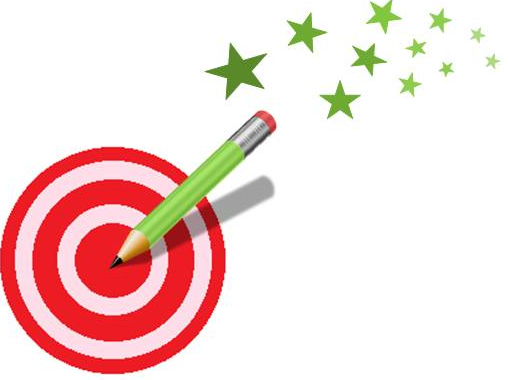 5+5+1=7+7+1=3+3+1=9+9+1=4+4+1=8+8+1=6+6+1=